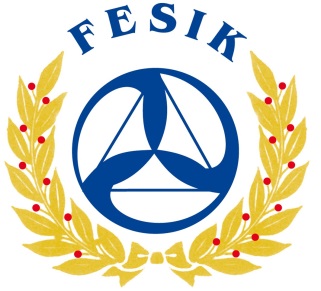 QUESTIONARIO ARBITRALE 2022Parte PrimaREGOLE GENERALI:UFFICIALI DI GARAVostra interpretazione dell’art. 2 punto 1 e punto 2………………………………………………………………………………………………………………………………………………………………………………………………………………………………………………………………………………………………………………………………………………………………………………………………………………………………………………………………………………………………………………………………………………………………………………………………………………………………………………………………………………………………………………Gli U.d.G. convocati per officiare una gara, possono partecipare alla medesima anche come atleti?SI 				NO Esporre la differenza tra Enchosen e Sai Shiai:……………………………………………………………………………………………………………………………………………………………………………………………………………………………………L’arbitro può consultare il capo tatami? 	SI		 		NO Nel caso entrambi i contendenti siano impossibilitati a proseguire il combattimento, che decisione prendono gli Arbitri?………………………………………………………………………………………………………………..L’arbitro può comminare penalità dopo il combattimento?SI				NONel girone all’italiana c’è l’estensione?SI				NOLa conchiglia è obbligatoria anche per la categoria ragazzi?SI				NOCosa determina l’uscita di uno degli atleti nei 30 secondi finali?...........................................................................................................................................................................Nel Kumite Shobu Nihon, in caso di contatto al caschetto anche con controllo, il colpo può essere giudicato valido?SI				NOChe differenza c’è tra Atenai e Chui? …………………………………………………………………………………………………………………Le penalità sono cumulabili?SI				NONel caso un atleta abbia totalizzato un wazaari ma ha anche un chui, più del suo avversario, che decisione prendono gli arbitri? Con quale esito?……………………………………………………………………………………………………………………………………………………………………………………………………………………………………Nel Kumite Shobu Nihon sono ammesse tecniche di proiezioni?SI				NOQuali condizioni deve avere una tecnica per essere considerata Ippon:…………………………………………………………………………………………………………………………………………………………………………………………………………………………………………………………………………………………………………………………………………………………………………………………………………………………………………………………………………Cosa significa Torimasen?…………………………………………………………………………………………………………………Nel Kata, per una momentanea perdita di equilibrio, quanti punti vengono dedotti dal punteggio finale?…………………………………………………………………………………………………………………Nel Kata, per un movimento non eseguito, quanti punti vengono dedotti?…………………………………………………………………………………………………………………Nel Kata, in semifinale, che punteggio si adotta?…………………………………………………………………………………………………………………Come si effettua lo spareggio di kata nelle varie categorie di gradi e di cinture?  (Seniores e Ragazzi). Si precisa in tutti i turni: art.7 punto 5/7………………………………………………………………………………………………………………………………………………………………………………………………………………………………………………………………………………………………………………………………………………………………………………………………………………………………………………………………………………………………………………………………………………………………………………………………………………………………………………………………………………………………………………………………………………………………Nel Campionato Italiano Kyu quali regole dovranno essere utilizzate?……………………………………………………………………………………………………………………………………………………………………………………………………………………………………Nel Kata Bunkai a squadre chi e quante proiezioni potrà eseguire?………………………………………………………………………………………………………………………………………………………………………………………………………………………………………………………………………………………………………………………………………………………………………………Se una tecnica provoca un danno di lieve entità può essere assegnata come tecnica valida?SI 				NOUna combinazione di più tecniche valide può portare ad assegnare wazaari?SI 				NOElencare alcune azioni proibite:……………………………………………………………………………………………………………….…………………………………………………………………………………………………………………Nella categoria Ragazzi, i portatori di apparecchi per i denti, devono comunque essere protetti da paradenti e presentare certificato rilasciato dal proprio medico ortodonzista?……………………………………………………………………………………………………………………………………………………………………………………………………………………………………Nella categoria Ragazzi, il paraseno per le femmine, è obbligatorio?……………………………………………………………………………………………………………………………………………………………………………………………………………………………………Kumite: se Shiro esce mentre Aka porta una tecnica vincente restando nel perimetro di gara, quale sarà la decisione degli arbitri?……………………………………………………………………………………………………………………………………………………………………………………………………………………………………Kumite: se una tecnica valida è portata dopo il segnale sonoro, anche se prima dello Yame dell’Arbitro, è valida o nulla?……………………………………………………………………………………………………………………………………………………………………………………………………………………………………………………Che significa Soremade?…………………………………………………………………………………………………………………